Jack and the Beanstalk stick puppets. Either print off or draw your own. Colour and cut out. Stick a straw to the back to make your stick puppet.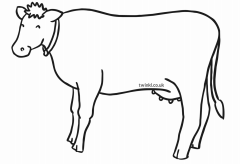 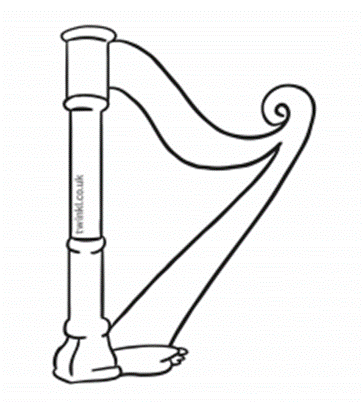 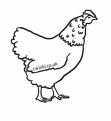 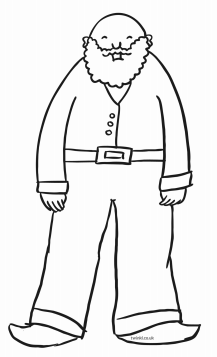 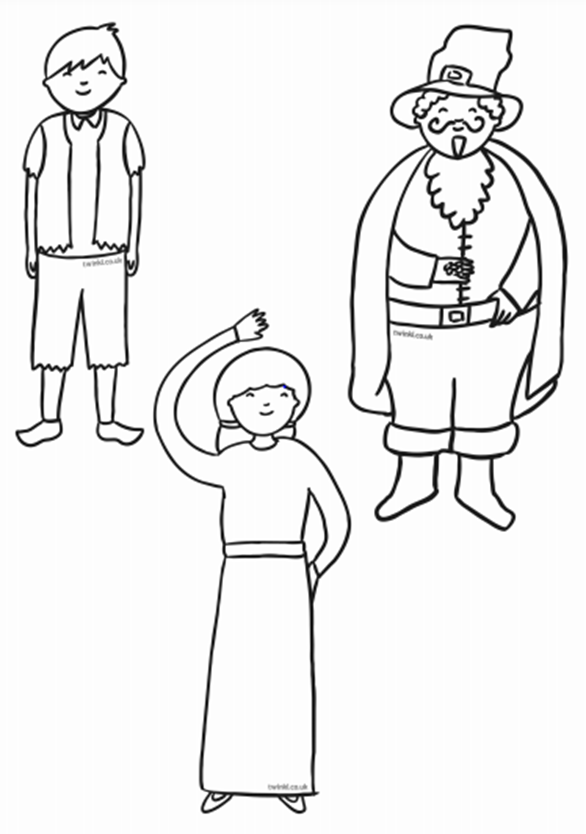 